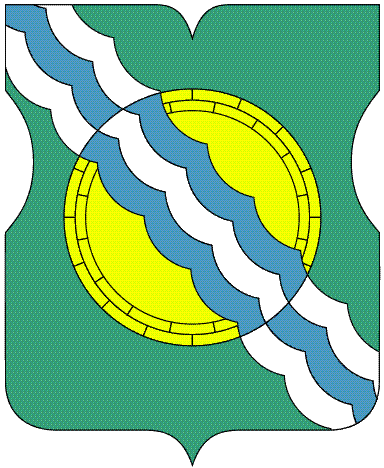 АППАРАТ СОВЕТА ДЕПУТАТОВМУНИЦИПАЛЬНОГО ОКРУГА НЕКРАСОВКАПОСТАНОВЛЕНИЕ 22 января 2019 года                1__________________№________О перечне должностей муниципальной службы, замещение которых связано с коррупционными рискамиВ соответствии со статьей 15 Федерального закона
от 2 марта 2007 года № 25-ФЗ «О муниципальной службе в Российской Федерации», статьями 8 и 12 Федерального закона 
от 25 декабря 2008 года № 273-ФЗ «О противодействии коррупции»,
статьями 1 и 3 Федерального закона от 3 декабря 2012 года № 230-ФЗ «О контроле за соответствием расходов лиц, замещающих государственные должности, и иных лиц их доходам»:1. Утвердить перечень должностей муниципальной службы в аппарате Совета депутатов муниципального округа Некрасовка, при назначении на которые граждане и при замещении которых муниципальные служащие обязаны представлять сведения о своих доходах, расходах, об имуществе и обязательствах имущественного характера, а также о доходах, расходах, об имуществе и обязательствах имущественного характера своих супруги (супруга) и несовершеннолетних детей (приложение).2.  Установить, что гражданин, замещавший должность муниципальной службы, включенную в перечень, указанный в пункте 1 настоящего постановления, в течение двух лет со дня увольнения с муниципальной службы:2.1. Имеет право замещать на условиях трудового договора должности в организациях и (или) выполнять в данных организациях работы (оказывать данным организациям услуги) в течение месяца стоимостью более ста тысяч рублей на условиях гражданско-правового договора (гражданско-правовых договоров), если отдельные функции муниципального (административного) управления данной организацией входили в должностные обязанности муниципального служащего, с согласия комиссии аппарата Совета депутатов муниципального округа Некрасовка по соблюдению требований к служебному поведению муниципальных служащих и урегулированию конфликта интересов.2.2. Обязан при заключении трудовых или гражданско-правовых договоров на выполнение работ (оказание услуг), указанных в подпункте 2.1 настоящего пункта, сообщать работодателю сведения о последнем месте своей службы.3. Считать утратившими силу постановления аппарата Совета депутатов муниципального округа Некрасовка:- от 23 ноября 2015 года № 19 «О перечне должностей муниципальной службы, замещение которых связано с коррупционными рисками»;- от 13 июня 2017 года № 12 «О внесении изменений в постановление аппарата Совета депутатов муниципального округа Некрасовка от 23 ноября 2015 года № 19».4. Опубликовать настоящее постановление в бюллетене «Московский муниципальный вестник».5. Контроль за исполнением настоящего постановления возложить на главу муниципального округа Некрасовка  И.В.Ухаботину.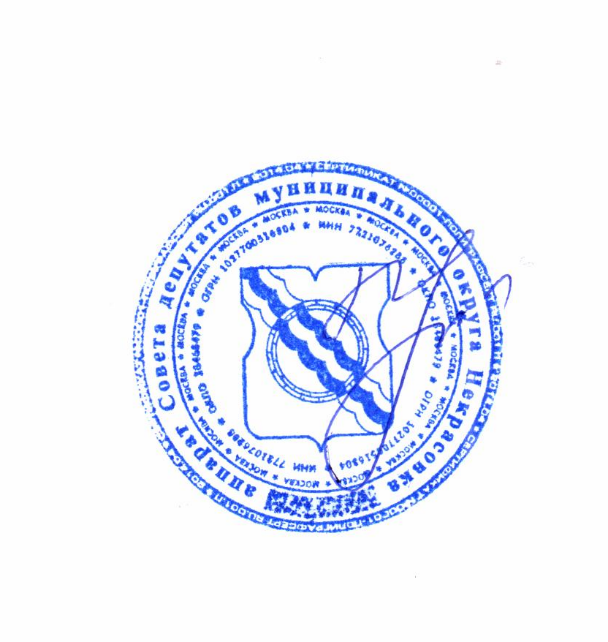 Глава муниципального округа Некрасовка                                И.В.УхаботинаПриложение к постановлению аппарата Совета депутатов муниципального округа Некрасовкаот 22 января 2019 года  № 1Перечень1) Главный бухгалтер - начальник финансово-экономического отдела2) Советник финансово-экономического отделадолжностей муниципальной службы в аппарате Совета депутатов муниципального округа Некрасовка, при назначении на которые граждане и при замещении которых муниципальные служащие обязаны представлять сведения о своих доходах, расходах, об имуществе и обязательствах имущественного характера, а также о доходах, расходах об имуществе и обязательствах имущественного характера своих супруги (супруга) и несовершеннолетних детей 